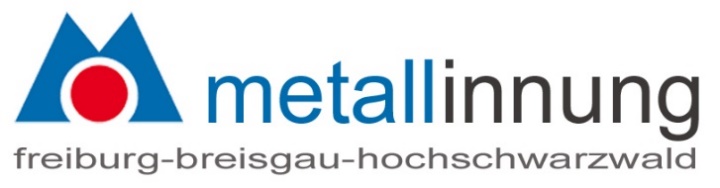 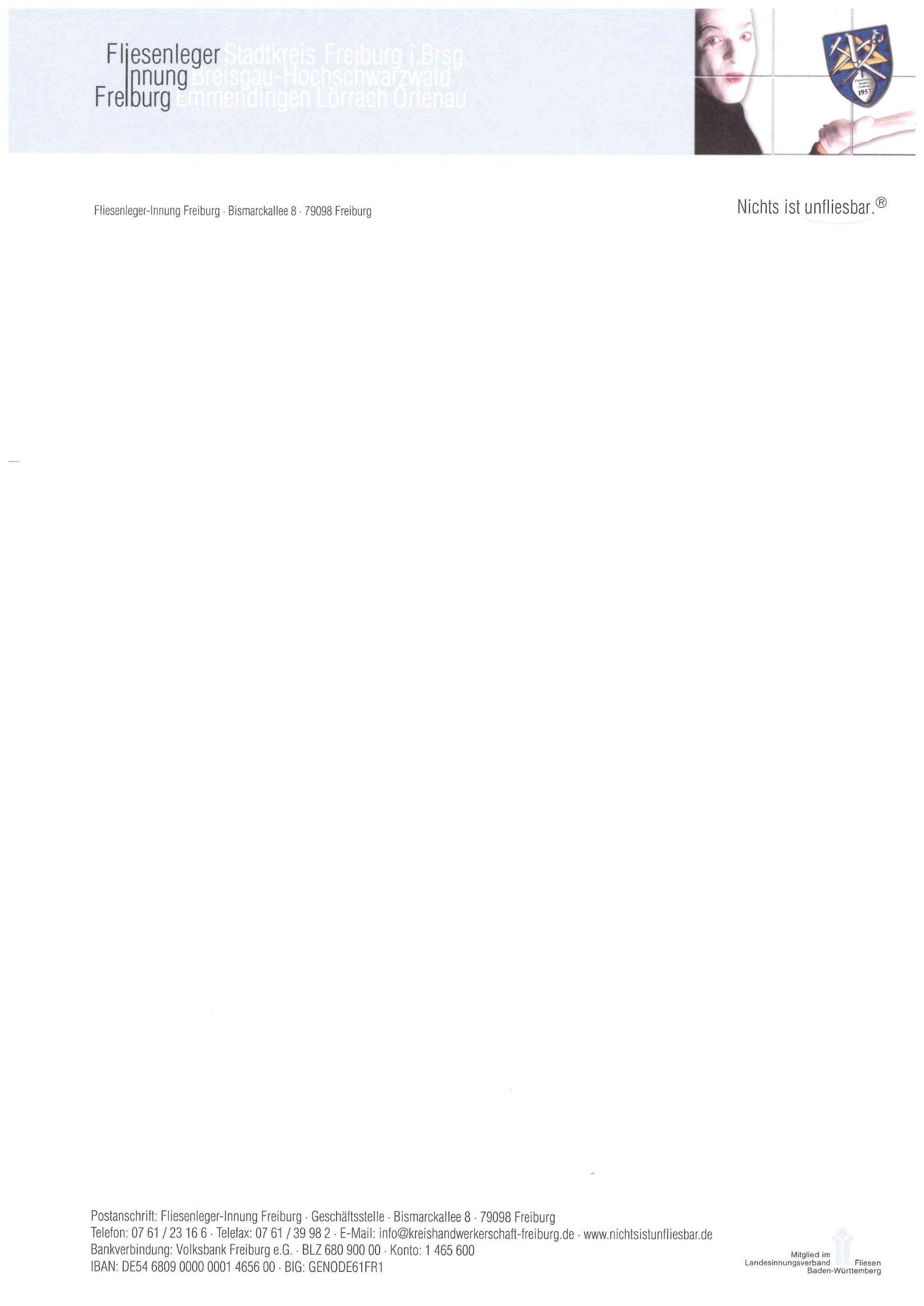 Herzlich willkommen!Damit Sie und wir gesund bleiben, bitten wir Sie:bei Symptomen für eine Corona-Virus-Infektion Ihren Besuch bei uns zu verschieben bzw. Ihr Anliegen mit uns telefonisch zu klärenauf das Händeschütteln zu verzichtenunsere Werkstatt / unser Büro / unseren Laden nur einzeln zu betretenvorzugsweise kontaktlos zu bezahlendie zur Verfügung stehende Schutzausrüstung (Mundschutz) zu verwenden einen Mindestabstand von 1,50 Metern einzuhaltenIhre Hände mit dem bereitgestellten Desinfektionsmittel zu desinfizierensich beim Husten oder Niesen unbedingt an die Hygieneregeln zu halten, um Tröpfcheninfektionen zu vermeidenWir danken Ihnen für Ihr Verständnis und freuen uns über Ihren Besuch. 